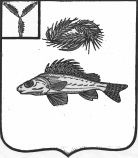   АДМИНИСТРАЦИЯЕРШОВСКОГО МУНИЦИПАЛЬНОГО РАЙОНА САРАТОВСКОЙ ОБЛАСТИПОСТАНОВЛЕНИЕот___04.03.2020г.___  № ____209_______                                                        г. ЕршовО проведении публичных слушаний по проекту планировки территории с проектом межевания территорииВ соответствии с Градостроительным кодексом Российской Федерации, Уставом Ершовского муниципального района Саратовской области, Положением о публичных слушаниях в Ершовском муниципальном районе, утвержденным решением Районного Собрания от 27 марта 2017 года N 54-296, глава Ершовского муниципального района ПОСТАНОВЛЯЕТ:1. Провести публичные слушания по проекту планировки территории с проектом межевания территории по объекту «Ковелинское месторождение. Обустройство скважины №5»2. Назначить организатором публичных слушаний комиссию в составе:председателя комиссии – Усенина Дмитрия Павловича, первого заместителя главы Ершовского муниципального района;заместителя председателя комиссии - Целик Вадима Викторовича, начальника отдела строительства, архитектуры, и благоустройства, главного архитектора администрации Ершовского муниципального района;секретаря комиссии – Смирновой Татьяны Васильевны, заместителя начальника отдела строительства, архитектуры, и благоустройства администрации Ершовского муниципального района;членов комиссии – Агапкиной Елены Владимировны, главного специалиста отдела строительства, архитектуры, и благоустройства администрации Ершовского муниципального района;                            –    Головатовой Ольги Викторовны,   начальника   отдела правового обеспечения и по взаимодействию с представительным органом  администрации Ершовского муниципального района.3. Граждане, проживающие на территории Ершовского муниципального района, правообладатели земельных участков и объектов капитального строительства, расположенных на указанной территории, и лица, законные интересы которых могут быть нарушены в связи с реализацией указанного проекта, вправе участвовать в публичных слушаниях в целях обсуждения проекта планировки территории с проектом межевания территории по объекту «Ковелинское месторождение. Обустройство скважины №5»- подачи организатору публичных слушаний замечаний и предложений в устной и (или) письменной форме в день проведения публичных слушаний;-	непосредственного участия в публичных слушаниях.4. Организатору публичных слушаний в целях разъяснения положений проекта планировки территории с проектом межевания территории по объекту «Ковелинское месторождение. Обустройство скважины №5»; организовать демонстрацию материалов и чертежи проекта в рабочие дни с 9.00 до 17.00 со дня вступления в силу настоящего постановления до 01 апреля 2020 года по адресу: г. Ершов, ул. Интернациональная, д. 7, кабинет N10 (отдел строительства, архитектуры и благоустройства администрации  Ершовского муниципального района) и выступления разработчика проекта в средствах массовой информации.5. Замечания и предложения в письменной форме граждане вправе представить организатору публичных слушаний в срок со дня опубликования настоящего постановления до 01 апреля 2020 года по рабочим дням с 9.00 до 17.00 по адресу: г. Ершов, ул. Интернациональная, д. 7, кабинет N10 (отдел строительства, архитектуры и благоустройства администрации  Ершовского муниципального района).Замечания и предложения в письменной и (или) устной форме граждане вправе представить председательствующему в день проведения публичных слушаний до окончания публичных слушаний по месту их проведения.Все замечания и предложения, представленные в установленный срок, подлежат внесению в протокол публичных слушаний.Замечания и предложения, представленные не менее чем за 5 дней до дня проведения публичных слушаний, обобщаются организатором публичных слушаний и доводятся до сведения участников публичных слушаний в день их проведения.При проведении публичных слушаний все участники публичных слушаний вправе высказать свое мнение по проекту планировки территории с проектом межевания территории по объекту «Ковелинское месторождение. Обустройство скважины №5», замечания и предложения по указанному проекту, задать вопросы разработчику проекта и экспертам.6. Провести публичные слушания 06 апреля 2020 года в 10.00 часов в здании Районного дома культуры "РДК" (г.Ершов, улица Интернациональная, дом 7).7. Все представленные участниками публичных слушаний замечания и предложения по проекту планировки территории с проектом межевания территории по объекту «Ковелинское месторождение. Обустройство скважины №5», отражаются в заключении о результатах публичных слушаний, составляемом организатором публичных слушаний.8. Заключение о результатах публичных слушаний представить главе Ершовского муниципального района и учитывать в качестве рекомендаций при утверждении проекта планировки территории с проектом межевания территории по объекту «Ковелинское месторождение. Обустройство скважины №5».           9. Настоящее постановление подлежит официальному опубликованию не позднее 3 дней со дня его принятия.          10. Контроль по исполнению настоящего постановления возложить на первого заместителя главы  Ершовского муниципального района Д.П. Усенина.Глава Ершовского муниципального района                                С.А. Зубрицкая